АДМИНИСТРАЦИЯпоселка ХомутовкаХомутовского  района  Курской  области307540, Курская обл., пгт. Хомутовка, ул. Память Ильича, 176, тел. 2-12-43Справочно-аналитическая информация о реализации программных мероприятий Плана  противодействия коррупции в Курской области на 2021-2024 годы по Администрации поселка Хомутовка и подведомственным муниципальным учреждениям за 2021 годГлава поселка Хомутовка					Э. А. Земцов№ п/пНаименование мероприятияНаименование мероприятияНаименование мероприятияИнформация о выполнении мероприятияИнформация о выполнении мероприятияИнформация о выполнении мероприятия1. Координационные мероприятия механизмов противодействия коррупции1. Координационные мероприятия механизмов противодействия коррупции1. Координационные мероприятия механизмов противодействия коррупции1. Координационные мероприятия механизмов противодействия коррупции1. Координационные мероприятия механизмов противодействия коррупции1. Координационные мероприятия механизмов противодействия коррупции1. Координационные мероприятия механизмов противодействия коррупции1.1. Правовое обеспечение в сфере противодействия коррупции1.1. Правовое обеспечение в сфере противодействия коррупции1.1. Правовое обеспечение в сфере противодействия коррупции1.1. Правовое обеспечение в сфере противодействия коррупции1.1. Правовое обеспечение в сфере противодействия коррупции1.1. Правовое обеспечение в сфере противодействия коррупции1.1. Правовое обеспечение в сфере противодействия коррупции1.1.1.1.1.1.Разработка и утверждение планов мероприятий по противодействию коррупции на 2021 - 2023 годы Разработка и утверждение планов мероприятий по противодействию коррупции на 2021 - 2023 годы Разработка и утверждение планов мероприятий по противодействию коррупции на 2021 - 2023 годы 1. Постановление от 14.01.2021г. №6-па «Об утверждении Плана мероприятий по противодействию коррупции в муниципальном  образовании «поселок Хомутовка» Хомутовского района на 2021-2023 годы» 2. Постановление от 27.09.2021г. №130-па «О внесении изменений в постановление Администрации поселка Хомутовка от 14.01.2021г. № 6-па «Об утверждении Плана мероприятий по противодействию коррупции в муниципальном  образовании «поселок Хомутовка» Хомутовского района на 2021-2023 годы»1. Постановление от 14.01.2021г. №6-па «Об утверждении Плана мероприятий по противодействию коррупции в муниципальном  образовании «поселок Хомутовка» Хомутовского района на 2021-2023 годы» 2. Постановление от 27.09.2021г. №130-па «О внесении изменений в постановление Администрации поселка Хомутовка от 14.01.2021г. № 6-па «Об утверждении Плана мероприятий по противодействию коррупции в муниципальном  образовании «поселок Хомутовка» Хомутовского района на 2021-2023 годы»1.1.2.1.1.2.Проведение антикоррупционной экспертизы разрабатываемых   проектов нормативных правовых актов и принятых нормативных правовых актов  Проведение антикоррупционной экспертизы разрабатываемых   проектов нормативных правовых актов и принятых нормативных правовых актов  Проведение антикоррупционной экспертизы разрабатываемых   проектов нормативных правовых актов и принятых нормативных правовых актов  в 2021  году было направлено в прокуратуру 22 нормативных правовых актов для дачи заключения коррупциогенных факторов.  Коррупциогенные факторы были выявлены в 4 случаях. Все выявленные коррупиогенные факторы были исключеныв 2021  году было направлено в прокуратуру 22 нормативных правовых актов для дачи заключения коррупциогенных факторов.  Коррупциогенные факторы были выявлены в 4 случаях. Все выявленные коррупиогенные факторы были исключены1.1.3.1.1.3.Осуществление контроля в муниципальных учреждениях, функции и полномочия учредителя которых осуществляет Администрация поселения, по вопросам исполнения законодательства о противодействии коррупции  Осуществление контроля в муниципальных учреждениях, функции и полномочия учредителя которых осуществляет Администрация поселения, по вопросам исполнения законодательства о противодействии коррупции  Осуществление контроля в муниципальных учреждениях, функции и полномочия учредителя которых осуществляет Администрация поселения, по вопросам исполнения законодательства о противодействии коррупции  Осуществляется контроль исполнения законодательства о противодействии коррупцииОсуществляется контроль исполнения законодательства о противодействии коррупции1.2. Организационное обеспечение антикоррупционных мероприятий1.2. Организационное обеспечение антикоррупционных мероприятий1.2. Организационное обеспечение антикоррупционных мероприятий1.2. Организационное обеспечение антикоррупционных мероприятий1.2. Организационное обеспечение антикоррупционных мероприятий1.2. Организационное обеспечение антикоррупционных мероприятий1.2. Организационное обеспечение антикоррупционных мероприятий1.2.11.2.1Предоставление информации о реализации плана мероприятий по противодействию коррупции в муниципальном образовании «поселок Хомутовка» Хомутовского района  на 2021- 2024 годы Главе поселка Хомутовка, в Администрацию Хомутовского района  Предоставление информации о реализации плана мероприятий по противодействию коррупции в муниципальном образовании «поселок Хомутовка» Хомутовского района  на 2021- 2024 годы Главе поселка Хомутовка, в Администрацию Хомутовского района  Предоставление информации о реализации плана мероприятий по противодействию коррупции в муниципальном образовании «поселок Хомутовка» Хомутовского района  на 2021- 2024 годы Главе поселка Хомутовка, в Администрацию Хомутовского района  В Администрацию Хомутовского района в срок до 20 декабря представлена информация об исполнении мероприятий по противодействию коррупции В Администрацию Хомутовского района в срок до 20 декабря представлена информация об исполнении мероприятий по противодействию коррупции 1.2.21.2.2Проведение оценки коррупционных рисков, возникающих при реализации функций муниципальными служащими  Администрации поселка Хомутовка и внесение уточнений в перечни должностей муниципальной службы, замещение которых связано с коррупционными рисками  Проведение оценки коррупционных рисков, возникающих при реализации функций муниципальными служащими  Администрации поселка Хомутовка и внесение уточнений в перечни должностей муниципальной службы, замещение которых связано с коррупционными рисками  Проведение оценки коррупционных рисков, возникающих при реализации функций муниципальными служащими  Администрации поселка Хомутовка и внесение уточнений в перечни должностей муниципальной службы, замещение которых связано с коррупционными рисками  В сфере муниципального управления не выявлено   условий и обстоятельств (действий, событий),   позволяющих злоупотреблять должностными (трудовыми) обязанностями в целях получения, как для должностных лиц, так и для третьих лиц выгоды в виде денег, ценностей, иного имущества или услуг имущественного характера, иных имущественных прав вопреки законным интересам общества и государства. В Администрации поселка Хомутовка утверждены Перечни   должностей муниципальной службы, замещение которых связано с коррупционными рисками.  В 2021 году изменения в перечни не вносились.  В сфере муниципального управления не выявлено   условий и обстоятельств (действий, событий),   позволяющих злоупотреблять должностными (трудовыми) обязанностями в целях получения, как для должностных лиц, так и для третьих лиц выгоды в виде денег, ценностей, иного имущества или услуг имущественного характера, иных имущественных прав вопреки законным интересам общества и государства. В Администрации поселка Хомутовка утверждены Перечни   должностей муниципальной службы, замещение которых связано с коррупционными рисками.  В 2021 году изменения в перечни не вносились.  1.2.31.2.3Оказание консультативно-методической помощи руководителю МКУ «Отдел Хозяйственного обслуживания поселка Хомутовка» в организации работы по противодействию коррупцииОказание консультативно-методической помощи руководителю МКУ «Отдел Хозяйственного обслуживания поселка Хомутовка» в организации работы по противодействию коррупцииОказание консультативно-методической помощи руководителю МКУ «Отдел Хозяйственного обслуживания поселка Хомутовка» в организации работы по противодействию коррупцииВ течение года работниками Администрации поселка Хомутовка оказывалась консультативно-методическая помощь в организации работы по противодействию коррупцииВ течение года работниками Администрации поселка Хомутовка оказывалась консультативно-методическая помощь в организации работы по противодействию коррупции1.3. Меры по совершенствованию государственного управления в целях предупреждения коррупции1.3. Меры по совершенствованию государственного управления в целях предупреждения коррупции1.3. Меры по совершенствованию государственного управления в целях предупреждения коррупции1.3. Меры по совершенствованию государственного управления в целях предупреждения коррупции1.3. Меры по совершенствованию государственного управления в целях предупреждения коррупции1.3. Меры по совершенствованию государственного управления в целях предупреждения коррупции1.3. Меры по совершенствованию государственного управления в целях предупреждения коррупции1.3.1.1.3.1.Обеспечение своевременного представления предусмотренных действующим законодательством сведений о доходах, расходах, об имуществе и обязательствах имущественного характера (Глава МО, муниципальные служащие, депутаты, руководители МКУ)Обеспечение своевременного представления предусмотренных действующим законодательством сведений о доходах, расходах, об имуществе и обязательствах имущественного характера (Глава МО, муниципальные служащие, депутаты, руководители МКУ)Обеспечение своевременного представления предусмотренных действующим законодательством сведений о доходах, расходах, об имуществе и обязательствах имущественного характера (Глава МО, муниципальные служащие, депутаты, руководители МКУ)Обеспечение своевременного представления предусмотренных действующим законодательством сведений о доходах, расходах, об имуществе и обязательствах имущественного характера (Глава МО, муниципальные служащие, депутаты, руководители МКУ)Сведения о доходах, расходах, об имуществе и обязательствах имущественного характера Главой поселка Хомутовка, депутатами, муниципальными служащими, руководителем МКУ «ОХО поселка Хомутовка» были предоставлены вовремя1.3.2.1.3.2.Размещение сведений о доходах, расходах, об имуществе и обязательствах имущественного характера лиц, замещающих   муниципальные должности, и муниципальных служащих   и членов их семей, а также размещение сведений о доходах, об имуществе и обязательствах имущественного характера лиц, замещающих должности руководителей муниципальных учреждений и членов их семей в информационно-коммуникационной сети "Интернет", по компетенции (Глава МО, муниципальные служащие, депутаты, руководители МКУ)Размещение сведений о доходах, расходах, об имуществе и обязательствах имущественного характера лиц, замещающих   муниципальные должности, и муниципальных служащих   и членов их семей, а также размещение сведений о доходах, об имуществе и обязательствах имущественного характера лиц, замещающих должности руководителей муниципальных учреждений и членов их семей в информационно-коммуникационной сети "Интернет", по компетенции (Глава МО, муниципальные служащие, депутаты, руководители МКУ)Размещение сведений о доходах, расходах, об имуществе и обязательствах имущественного характера лиц, замещающих   муниципальные должности, и муниципальных служащих   и членов их семей, а также размещение сведений о доходах, об имуществе и обязательствах имущественного характера лиц, замещающих должности руководителей муниципальных учреждений и членов их семей в информационно-коммуникационной сети "Интернет", по компетенции (Глава МО, муниципальные служащие, депутаты, руководители МКУ)Размещение сведений о доходах, расходах, об имуществе и обязательствах имущественного характера лиц, замещающих   муниципальные должности, и муниципальных служащих   и членов их семей, а также размещение сведений о доходах, об имуществе и обязательствах имущественного характера лиц, замещающих должности руководителей муниципальных учреждений и членов их семей в информационно-коммуникационной сети "Интернет", по компетенции (Глава МО, муниципальные служащие, депутаты, руководители МКУ)В 2021 году сведения о доходах, расходах, об имуществе и обязательствах имущественного характера размещены на официальном сайте Администрации поселка Хомутовка в установленные сроки.1.3.3.1.3.3.Анализ сведений о доходах, расходах, об имуществе и обязательствах имущественного характера лиц, замещающих   муниципальные должности,   и муниципальных служащих, а также членов их семей, по компетенции (Глава МО, депутаты, муниципальные служащие)Анализ сведений о доходах, расходах, об имуществе и обязательствах имущественного характера лиц, замещающих   муниципальные должности,   и муниципальных служащих, а также членов их семей, по компетенции (Глава МО, депутаты, муниципальные служащие)Анализ сведений о доходах, расходах, об имуществе и обязательствах имущественного характера лиц, замещающих   муниципальные должности,   и муниципальных служащих, а также членов их семей, по компетенции (Глава МО, депутаты, муниципальные служащие)Анализ сведений о доходах, расходах, об имуществе и обязательствах имущественного характера лиц, замещающих   муниципальные должности,   и муниципальных служащих, а также членов их семей, по компетенции (Глава МО, депутаты, муниципальные служащие)Проанализированы сведения о доходах, расходах, об имуществе и обязательствах имущественного характера  Главы поселка Хомутовка и муниципальных служащих путем сверки указанных сведений со сведениями, представленными в предыдущие годы. Случаев непредставления сведений либо представления недостоверных сведений - нет.1.3.4.1.3.4.Анализ сведений о доходах, об имуществе и обязательствах имущественного характера руководителей муниципальных организаций,  а также членов их семейАнализ сведений о доходах, об имуществе и обязательствах имущественного характера руководителей муниципальных организаций,  а также членов их семейАнализ сведений о доходах, об имуществе и обязательствах имущественного характера руководителей муниципальных организаций,  а также членов их семейАнализ сведений о доходах, об имуществе и обязательствах имущественного характера руководителей муниципальных организаций,  а также членов их семейПроанализированы сведения о доходах, расходах, об имуществе и обязательствах имущественного характера  руководителя МКУ «Отдел хозяйственного обслуживания поселка Хомутовка» путем сверки указанных сведений со сведениями, представленными в предыдущие годы. Случаев непредставления сведений либо представления недостоверных сведений - нет.1.3.5.1.3.5.Обеспечение деятельности комиссий по соблюдению требований к служебному поведению и урегулированию конфликта интересовОбеспечение деятельности комиссий по соблюдению требований к служебному поведению и урегулированию конфликта интересовОбеспечение деятельности комиссий по соблюдению требований к служебному поведению и урегулированию конфликта интересовОбеспечение деятельности комиссий по соблюдению требований к служебному поведению и урегулированию конфликта интересовВ течении года заседания комиссии по урегулированию конфликтов интересов не проводились, так как  конфликта интересов по Главе и депутатам поселка Хомутовка не выявлено1.3.6.1.3.6.Актуализация сведений, содержащихся в анкетах, предоставляемых лицами при назначении на муниципальные должности, должности  муниципальной службы, в том числе актуализация сведений об их родственниках и иных лицах, по компетенцииАктуализация сведений, содержащихся в анкетах, предоставляемых лицами при назначении на муниципальные должности, должности  муниципальной службы, в том числе актуализация сведений об их родственниках и иных лицах, по компетенцииАктуализация сведений, содержащихся в анкетах, предоставляемых лицами при назначении на муниципальные должности, должности  муниципальной службы, в том числе актуализация сведений об их родственниках и иных лицах, по компетенцииАктуализация сведений, содержащихся в анкетах, предоставляемых лицами при назначении на муниципальные должности, должности  муниципальной службы, в том числе актуализация сведений об их родственниках и иных лицах, по компетенцииАктуализация сведений проводится по мере необходимости1.3.7.1.3.7.Ознакомление граждан при поступлении на  муниципальную службу Курской области с законодательством о противодействии коррупции и муниципальных служащих при увольнении с памяткой об ограничениях при заключении ими трудового или гражданско-правового договора после ухода с муниципальной службыОзнакомление граждан при поступлении на  муниципальную службу Курской области с законодательством о противодействии коррупции и муниципальных служащих при увольнении с памяткой об ограничениях при заключении ими трудового или гражданско-правового договора после ухода с муниципальной службыОзнакомление граждан при поступлении на  муниципальную службу Курской области с законодательством о противодействии коррупции и муниципальных служащих при увольнении с памяткой об ограничениях при заключении ими трудового или гражданско-правового договора после ухода с муниципальной службыОзнакомление граждан при поступлении на  муниципальную службу Курской области с законодательством о противодействии коррупции и муниципальных служащих при увольнении с памяткой об ограничениях при заключении ими трудового или гражданско-правового договора после ухода с муниципальной службыВ 2021 году принят на работу 1 муниципальный служащий, которому выдана памятка об ограничениях при заключении им трудового или гражданско-правового договора1.3.8.1.3.8.Организация и проведение конкурсного замещения должностей муниципальной службы  Организация и проведение конкурсного замещения должностей муниципальной службы  Организация и проведение конкурсного замещения должностей муниципальной службы  Организация и проведение конкурсного замещения должностей муниципальной службы  В 2021 году конкурсы по замещению должностей муниципальной службы не проводились.2. Антикоррупционные мероприятия, направленные на создание благоприятных условий для развития экономики Курской области2. Антикоррупционные мероприятия, направленные на создание благоприятных условий для развития экономики Курской области2. Антикоррупционные мероприятия, направленные на создание благоприятных условий для развития экономики Курской области2. Антикоррупционные мероприятия, направленные на создание благоприятных условий для развития экономики Курской области2. Антикоррупционные мероприятия, направленные на создание благоприятных условий для развития экономики Курской области2. Антикоррупционные мероприятия, направленные на создание благоприятных условий для развития экономики Курской области2. Антикоррупционные мероприятия, направленные на создание благоприятных условий для развития экономики Курской области2.1.2.1.2.1.Обеспечение открытости и прозрачности осуществляемых закупок, а также реализация мер по обеспечению прав и законных интересов участников закупок, установленных Федеральным законом от 5 апреля 2013 года № 44-ФЗ "О контрактной системе в сфере закупок товаров, работ, услуг для обеспечения государственных и муниципальных нужд"Размещение и исполнение муниципальных  закупок осуществляется Администрацией поселка Хомутовка в рамках Федерального закона № 44-ФЗ «О контрактной системе в сфере закупок товаров, работ, услуг для обеспечения государственных и муниципальных нужд».  Размещение и исполнение муниципальных  закупок осуществляется Администрацией поселка Хомутовка в рамках Федерального закона № 44-ФЗ «О контрактной системе в сфере закупок товаров, работ, услуг для обеспечения государственных и муниципальных нужд».  Размещение и исполнение муниципальных  закупок осуществляется Администрацией поселка Хомутовка в рамках Федерального закона № 44-ФЗ «О контрактной системе в сфере закупок товаров, работ, услуг для обеспечения государственных и муниципальных нужд».  2.2.2.2.2.2.Осуществление контроля в сфере закупок товаров, работ, услуг для обеспечения  муниципальных нужд, по компетенцииОбеспечивается контроль за выполнением принятых обязательств, предусмотренных муниципальными контрактами. Работа осуществляется в рамках Федерального закона № 44-ФЗ.Обеспечивается контроль за выполнением принятых обязательств, предусмотренных муниципальными контрактами. Работа осуществляется в рамках Федерального закона № 44-ФЗ.Обеспечивается контроль за выполнением принятых обязательств, предусмотренных муниципальными контрактами. Работа осуществляется в рамках Федерального закона № 44-ФЗ.3. Совершенствование взаимодействия органов исполнительной власти Курской области и общества в сфере антикоррупционных мероприятий3. Совершенствование взаимодействия органов исполнительной власти Курской области и общества в сфере антикоррупционных мероприятий3. Совершенствование взаимодействия органов исполнительной власти Курской области и общества в сфере антикоррупционных мероприятий3. Совершенствование взаимодействия органов исполнительной власти Курской области и общества в сфере антикоррупционных мероприятий3. Совершенствование взаимодействия органов исполнительной власти Курской области и общества в сфере антикоррупционных мероприятий3. Совершенствование взаимодействия органов исполнительной власти Курской области и общества в сфере антикоррупционных мероприятий3. Совершенствование взаимодействия органов исполнительной власти Курской области и общества в сфере антикоррупционных мероприятий3.1. Повышение уровня правовой грамотности3.1. Повышение уровня правовой грамотности3.1. Повышение уровня правовой грамотности3.1. Повышение уровня правовой грамотности3.1. Повышение уровня правовой грамотности3.1. Повышение уровня правовой грамотности3.1. Повышение уровня правовой грамотности3.1.1.3.1.1.3.1.1.Участие в учебно-методических семинарах для   муниципальным служащих по вопросам соблюдения ограничений, запретов и обязанностей, установленных действующим антикоррупционным законодательством, проводимых Администрацией Хомутовского районаВ 2021 году Администрация поселка принимала участие в 2 семинарах (10.02.2021 и 25.06.2021). Рассмотрены   вопросы о заполнении сведений о доходах, расходах, об имуществе и обязательствах имущественного характера, размещении сведений в сети «Интернет»; о проведении заседаний комиссий по соблюдению требований к служебному поведению муниципальных служащих и урегулированию конфликта интересов (конфликт интересов у муниципальных служащих и руководителей муниципальных учреждений», комиссий по урегулированию конфликта интересов (конфликт интересов у Глав МО и депутатов).Проводилась работа по обеспечению соблюдения муниципальными служащими основных антикоррупционных ограничений, запретов  и требований, установленных федеральными законами.   Случаев несоблюдения муниципальными служащими запретов, ограничений требований не выявлено. В 2021 году  1 муниципальный служащий своевременно уведомили работодателя об иной оплачиваемой работе.В 2021 году Администрация поселка принимала участие в 2 семинарах (10.02.2021 и 25.06.2021). Рассмотрены   вопросы о заполнении сведений о доходах, расходах, об имуществе и обязательствах имущественного характера, размещении сведений в сети «Интернет»; о проведении заседаний комиссий по соблюдению требований к служебному поведению муниципальных служащих и урегулированию конфликта интересов (конфликт интересов у муниципальных служащих и руководителей муниципальных учреждений», комиссий по урегулированию конфликта интересов (конфликт интересов у Глав МО и депутатов).Проводилась работа по обеспечению соблюдения муниципальными служащими основных антикоррупционных ограничений, запретов  и требований, установленных федеральными законами.   Случаев несоблюдения муниципальными служащими запретов, ограничений требований не выявлено. В 2021 году  1 муниципальный служащий своевременно уведомили работодателя об иной оплачиваемой работе.В 2021 году Администрация поселка принимала участие в 2 семинарах (10.02.2021 и 25.06.2021). Рассмотрены   вопросы о заполнении сведений о доходах, расходах, об имуществе и обязательствах имущественного характера, размещении сведений в сети «Интернет»; о проведении заседаний комиссий по соблюдению требований к служебному поведению муниципальных служащих и урегулированию конфликта интересов (конфликт интересов у муниципальных служащих и руководителей муниципальных учреждений», комиссий по урегулированию конфликта интересов (конфликт интересов у Глав МО и депутатов).Проводилась работа по обеспечению соблюдения муниципальными служащими основных антикоррупционных ограничений, запретов  и требований, установленных федеральными законами.   Случаев несоблюдения муниципальными служащими запретов, ограничений требований не выявлено. В 2021 году  1 муниципальный служащий своевременно уведомили работодателя об иной оплачиваемой работе.3.1.2.3.1.2.3.1.2.Оказание методической помощи муниципальным служащим, выборным должностным лицам Администрации поселка Хомутовка по вопросам обеспечения предупреждения коррупции   В 2021 году подготавливались проекты НПА, методические рекомендации, образцы документов для подготовки и проведения заседаний комиссий по служебному поведению и урегулированию конфликта интересов.     В 2021 году подготавливались проекты НПА, методические рекомендации, образцы документов для подготовки и проведения заседаний комиссий по служебному поведению и урегулированию конфликта интересов.     В 2021 году подготавливались проекты НПА, методические рекомендации, образцы документов для подготовки и проведения заседаний комиссий по служебному поведению и урегулированию конфликта интересов.     3.1.3.3.1.3.3.1.3.Организация участия муниципальных служащих, работников, в должностные обязанности которых входит участие в противодействии коррупции, в мероприятиях по профессиональному развитию в области противодействия коррупции, в том числе их обучение по дополнительным профессиональным программам в области противодействия коррупцииВ 2021 году обучение муниципальных служащих в должностные обязанности которых входит участие в противодействии коррупции, не проводилось.В 2021 году обучение муниципальных служащих в должностные обязанности которых входит участие в противодействии коррупции, не проводилось.В 2021 году обучение муниципальных служащих в должностные обязанности которых входит участие в противодействии коррупции, не проводилось.3.1.4.3.1.4.3.1.4.Организация участия муниципальных служащих, работников МКУ, в должностные обязанности которых входит участие в противодействии коррупции, в мероприятиях по профессиональному развитию в области противодействия коррупции, в том числе их обучение по дополнительным профессиональным программам в области противодействия коррупцииУчастия в обучении по дополнительным профессиональным программам в области противодействия коррупции не принималиУчастия в обучении по дополнительным профессиональным программам в области противодействия коррупции не принималиУчастия в обучении по дополнительным профессиональным программам в области противодействия коррупции не принимали3.1.5.3.1.5.3.1.5.Организация участия лиц, впервые поступивших на муниципальную службу или на работу в МКУ и замещающих должности, связанные с соблюдением антикоррупционных стандартов, в мероприятиях по профессиональному развитию в области противодействия коррупцииУчастия в мероприятиях по профессиональному развитию в области противодействия коррупции не принималиУчастия в мероприятиях по профессиональному развитию в области противодействия коррупции не принималиУчастия в мероприятиях по профессиональному развитию в области противодействия коррупции не принимали3.1.6.
3.1.6.
3.1.6.
Организация участия муниципальных служащих, работников, в должностные обязанности которых входит участие в проведении закупок товаров, работ, услуг для обеспечения нужд,  в мероприятиях по профессиональному развитию в области противодействия коррупции, в том числе их обучение по дополнительным профессиональным программам в области противодействия коррупцииНачальник финансово-экономического отдела прошел обучение по дополнительной профессиональной переподготовке «Контрактная система в сфере закупок товаров, работ и услуг для обеспечения государственных и муниципальных нужд (44-ФЗ)»Начальник финансово-экономического отдела прошел обучение по дополнительной профессиональной переподготовке «Контрактная система в сфере закупок товаров, работ и услуг для обеспечения государственных и муниципальных нужд (44-ФЗ)»Начальник финансово-экономического отдела прошел обучение по дополнительной профессиональной переподготовке «Контрактная система в сфере закупок товаров, работ и услуг для обеспечения государственных и муниципальных нужд (44-ФЗ)»3.2. Обеспечение взаимодействия с представителями общественности3.2. Обеспечение взаимодействия с представителями общественности3.2. Обеспечение взаимодействия с представителями общественности3.2. Обеспечение взаимодействия с представителями общественности3.2. Обеспечение взаимодействия с представителями общественности3.2. Обеспечение взаимодействия с представителями общественности3.2. Обеспечение взаимодействия с представителями общественности3.2.1.3.2.1.3.2.1.Привлечение представителей общественности к участию в работе советов, комиссий, рабочих групп  созданных при Администрации поселения, МКУВ течении года представители общественности не привлекались к участию в работе комиссий, рабочих групп В течении года представители общественности не привлекались к участию в работе комиссий, рабочих групп В течении года представители общественности не привлекались к участию в работе комиссий, рабочих групп 3.2.3.3.2.3.3.2.3.Мониторинг обращений граждан о проявлениях коррупции, по компетенцииОбращения граждан о проявлениях коррупции не поступалоОбращения граждан о проявлениях коррупции не поступалоОбращения граждан о проявлениях коррупции не поступало3.2.4.3.2.4.3.2.4.Рассмотрение результатов исполнения ведомственных антикоррупционных программ (планов) противодействия коррупции на заседаниях Собраний депутатовНе рассматривалисьНе рассматривалисьНе рассматривались3.3. Обеспечение открытости органов исполнительной власти3.3. Обеспечение открытости органов исполнительной власти3.3. Обеспечение открытости органов исполнительной власти3.3. Обеспечение открытости органов исполнительной власти3.3. Обеспечение открытости органов исполнительной власти3.3. Обеспечение открытости органов исполнительной власти3.3. Обеспечение открытости органов исполнительной власти3.3.1.3.3.1.3.3.1.Размещение информации о проводимых антикоррупционных мероприятиях, контактных телефонах доверия ("горячих линий") на официальных сайтах   и в средствах массовой информацииСведения о доходах, расходах, об имуществе и обязательствах имущественного характера лиц, замещающих муниципальные должности, муниципальных служащих своевременно размещались на официальном сайте администрации поселка Хомутовка в сети «Интернет». Информирование население о возможности использования телефонов «горячей линии при возникновении фактов коррупционного поведения со стороны работников АдминистрацииСведения о доходах, расходах, об имуществе и обязательствах имущественного характера лиц, замещающих муниципальные должности, муниципальных служащих своевременно размещались на официальном сайте администрации поселка Хомутовка в сети «Интернет». Информирование население о возможности использования телефонов «горячей линии при возникновении фактов коррупционного поведения со стороны работников АдминистрацииСведения о доходах, расходах, об имуществе и обязательствах имущественного характера лиц, замещающих муниципальные должности, муниципальных служащих своевременно размещались на официальном сайте администрации поселка Хомутовка в сети «Интернет». Информирование население о возможности использования телефонов «горячей линии при возникновении фактов коррупционного поведения со стороны работников Администрации3.3.2.3.3.2.3.3.2.Размещение отчета о выполнении   планов (программ) противодействия коррупции   в информационно-телекоммуникационной сети "Интернет"Информация о выполнении плана по противодействию коррупции за 2021год будет размещена на официальном сайте Администрации поселка ХомутовкаИнформация о выполнении плана по противодействию коррупции за 2021год будет размещена на официальном сайте Администрации поселка ХомутовкаИнформация о выполнении плана по противодействию коррупции за 2021год будет размещена на официальном сайте Администрации поселка Хомутовка3.3.3.3.3.3.3.3.3.Оформление и поддержание в актуальном состоянии специальных информационных стендов или иных наглядных форм представления информации антикоррупционного содержанияВ течении года регулярно актуализировалась информация антикоррупционного характера на информационных стендах и в сети интернет, обнародование НПА проведение публичных слушанийВ течении года регулярно актуализировалась информация антикоррупционного характера на информационных стендах и в сети интернет, обнародование НПА проведение публичных слушанийВ течении года регулярно актуализировалась информация антикоррупционного характера на информационных стендах и в сети интернет, обнародование НПА проведение публичных слушаний3.4. Оценка деятельности органов исполнительной власти Курской области по реализации антикоррупционных мероприятий3.4. Оценка деятельности органов исполнительной власти Курской области по реализации антикоррупционных мероприятий3.4. Оценка деятельности органов исполнительной власти Курской области по реализации антикоррупционных мероприятий3.4. Оценка деятельности органов исполнительной власти Курской области по реализации антикоррупционных мероприятий3.4. Оценка деятельности органов исполнительной власти Курской области по реализации антикоррупционных мероприятий3.4. Оценка деятельности органов исполнительной власти Курской области по реализации антикоррупционных мероприятий3.4. Оценка деятельности органов исполнительной власти Курской области по реализации антикоррупционных мероприятий3.4.1.3.4.1.Принятие мер и совершенствование работы по противодействию коррупции по результатам социологических исследований, проведенных Администрацией Курской областиПринятие мер и совершенствование работы по противодействию коррупции по результатам социологических исследований, проведенных Администрацией Курской областиСоциологические исследования не проводилисьСоциологические исследования не проводилисьСоциологические исследования не проводились3.4.2.3.4.2.Мониторинг публикаций в средствах массовой информации о коррупционных правонарушениях, допущенных лицами, замещающими муниципальные должности, муниципальными служащими, в целях своевременной организации и проведения проверок с последующим решением вопроса об установлении ответственностиМониторинг публикаций в средствах массовой информации о коррупционных правонарушениях, допущенных лицами, замещающими муниципальные должности, муниципальными служащими, в целях своевременной организации и проведения проверок с последующим решением вопроса об установлении ответственностиВ течение года мониторинг проводился, Коррупционных правонарушений лицами, замещающими муниципальные должности, муниципальными служащими, не выявлено.В течение года мониторинг проводился, Коррупционных правонарушений лицами, замещающими муниципальные должности, муниципальными служащими, не выявлено.В течение года мониторинг проводился, Коррупционных правонарушений лицами, замещающими муниципальные должности, муниципальными служащими, не выявлено.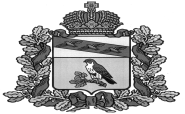 